CONTINUATION OF ANNUAL TOWN MEETINGSeptember 11, 2018Aurora, MNIN ATTENDANCE:  (22) Jon Skelton, Craig Anttila, Edward Kippley, Jodi Knaus, Emma Shuck, Michael Kearney, Corinne Thompson, Vivian Williams, Beth Wilkes, Donna Meacham, Betty Stende, Betty Harsila, Leah Ryan, Ed Alto, William Maki, Mike Palm, Karen E., Gerry Kangas, Mike Skinner, Bill Partyka, Bonnie Partyka, Sam Wilkes	The 2018 Continuation of the Annual Town Meeting of the Town of White was called to order by 	Chairman Skelton on Tuesday, September 11, 2018, at 6:00 P.M., at the Loon Lake Community 	Center.	Pledge of Allegiance	Skelton called for Nominations for Moderator  	IT WAS MOVED BY THOMPSON, SUPPORTED BY BETH WILKES TO NOMINATE THOMPSON AS 	MODERATOR.  NO OTHER NOMINATIONS.  MOTION CARRIED 	IT WAS MOVED BY WILLIAMS, 	SUPPORTED BY STENDE THAT NOMINATIONS BE CLOSED.  	MOTION CARRIED	Corinne Thompson took the chair as moderator.4.)	IT WAS MOVED BY PALM, SUPPORTED BY WILLIAMS TO APPROVE & ADOPT THE 	AGENDA AS PRESENTED.  MOTION CARRIED5.) 	IT WAS MOVED BY PALM, SUPPORTED BY STENDE TO SUSPEND READING & APPROVE THE 	MARCH 2018 ANNUAL MEETING MINTUES AS WRITTEN.  MOTION CARRIED6.) 	Moderator Thompson read the PowerPoint Presentation outlining the Clerk’s Report including 	Strategic Plan Outcomes and the 2018-2019 Budget Discussion (slides included at end of 	minutes).  Questions were answered about the East Mesabi Water Project, Gardendale, Poplar 	Street, pairing and sharing ideas, the new Mesabi East School Facility, and recreation.  	Clarification was made on what the employee Cafeteria Plan is and signs in the road right of 	way.  Williams would like more information on what an urban township is versus a rural 	township.  Kearney responded.  Harsila questioned how a levy increase would affect their taxes 	and Kippley responded.  Harsila and Williams had property access questions and Kippley 	indicated he would talk to Public Works. 7.) 	Levy Discussion was held. 	IT WAS MOVED BY MAKI, SUPPORTED BY WILLIAMS TO APPROVE AN INCREASE IN THE LEVY 	BY 2% TO BE RECEIVED IN 2019.  MOTION CARRIED 8.)  	Accept Powerpoint Presentation & Clerk’s Report	IT WAS MOVED BY HARSILA, SUPPORTED BY WILLIAMS TO ACCEPT THE CLERK’S REPORT.  	MOTION CARRIED 9.)	Other Business – None was discussed.  10.) 	IT WAS MOVED BY WILLIAMS, SUPPORTED BY STENDE TO KEEP THE 2018 CONTINUATION OF 	ANNUAL MEETING OPEN UNTIL THE ANNUAL TOWN MEETING ON MARCH 12, 2019.  MOTION 	CARRIED AT 7:42 P.M.	POWERPOINT PRESENTATION SLIDES ARE ATTACHED.  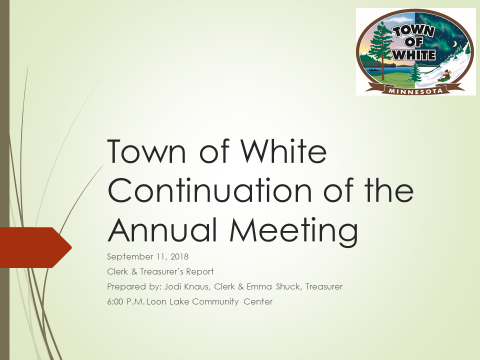 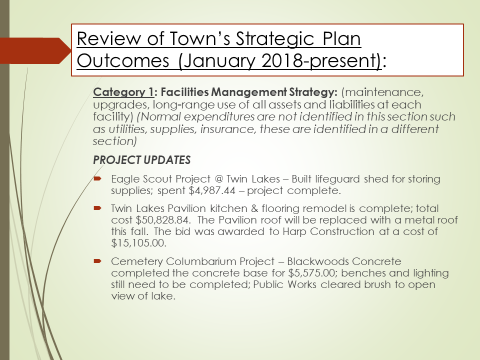 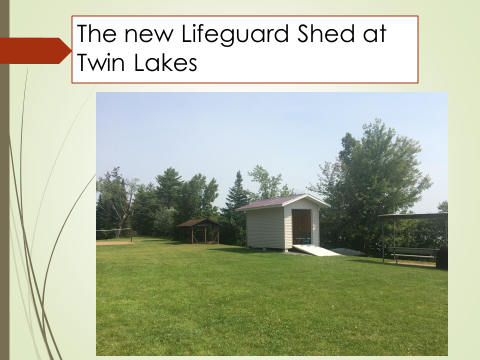 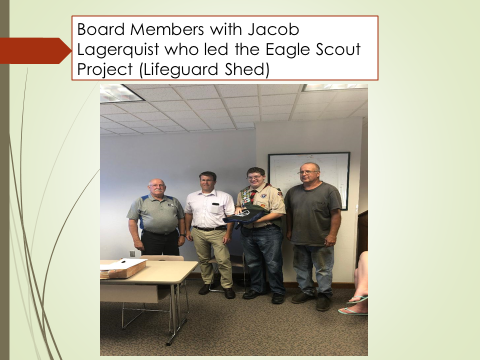 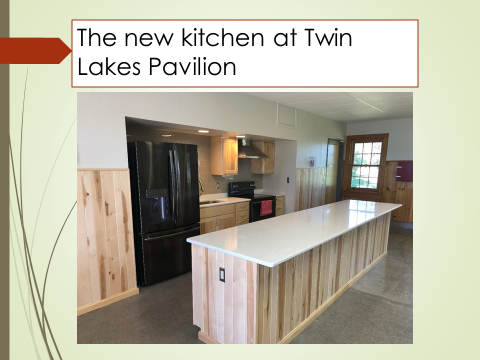 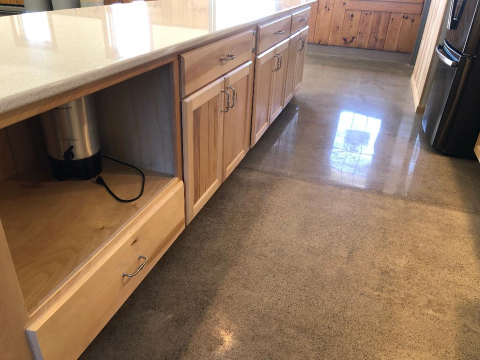 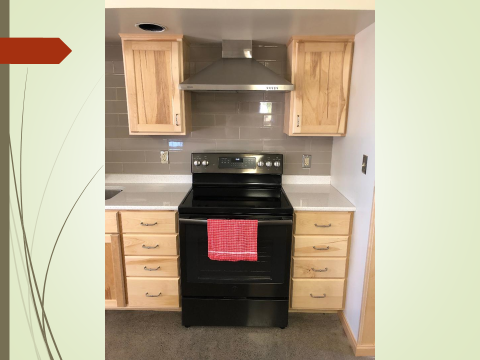 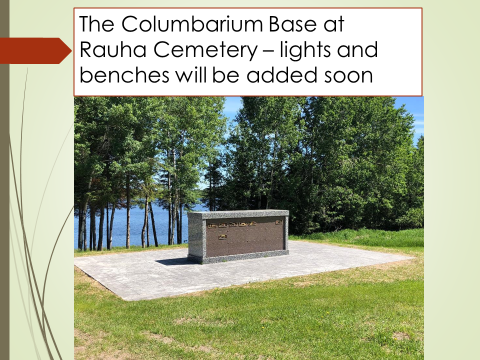 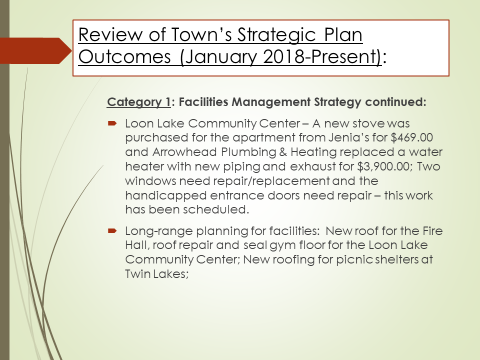 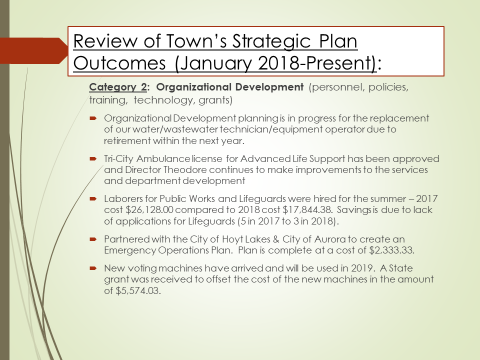 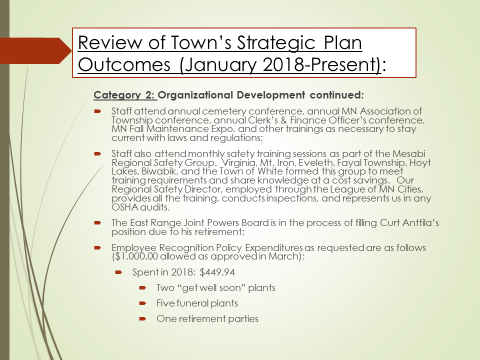 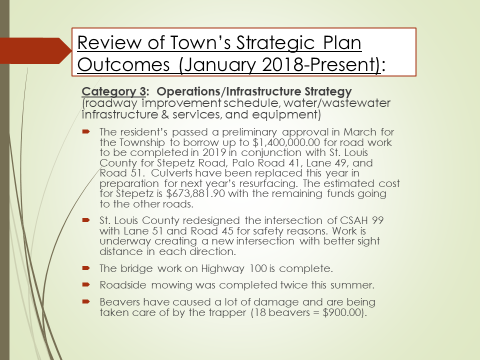 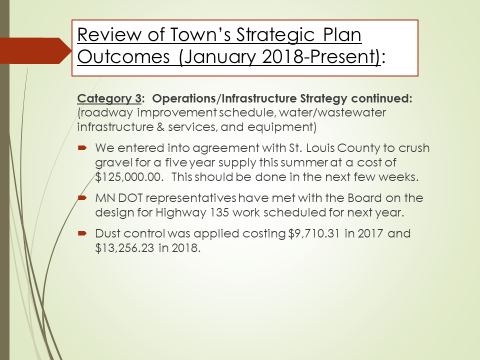 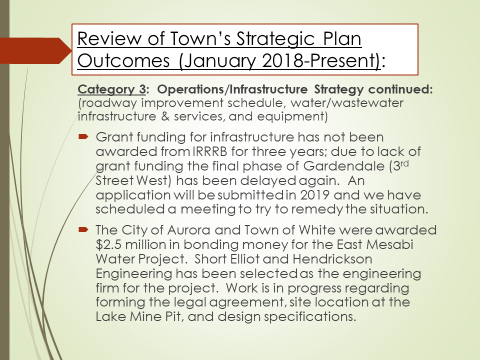 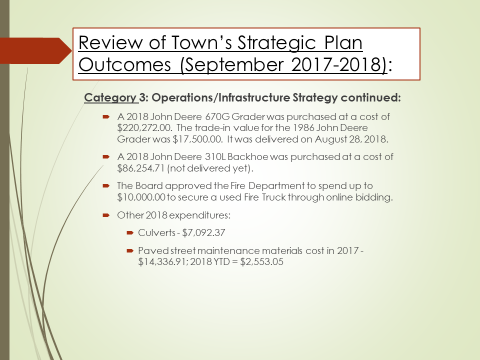 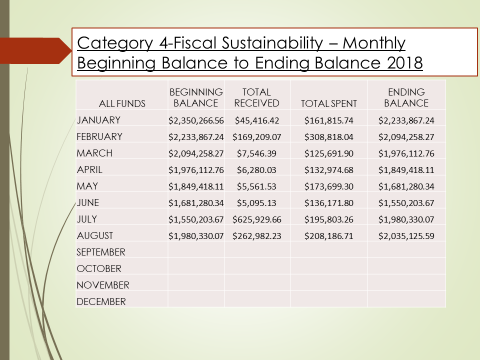 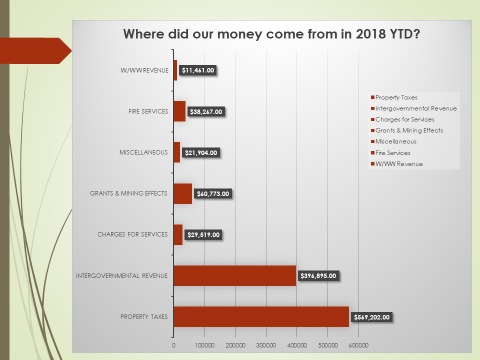 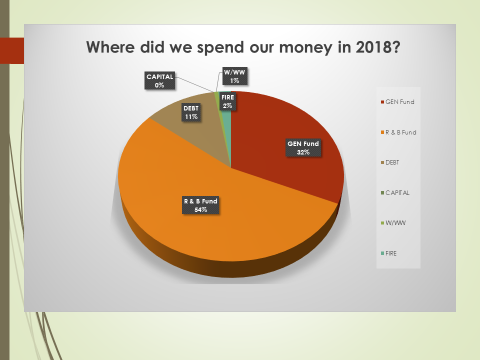 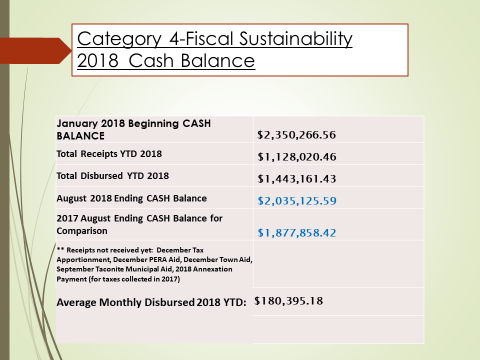 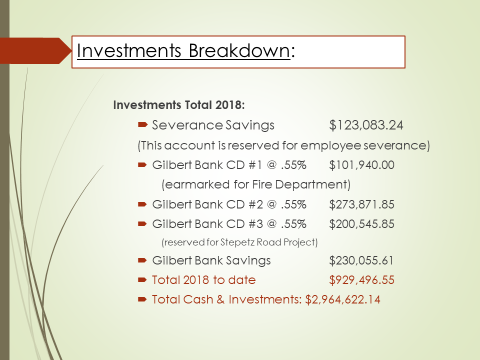 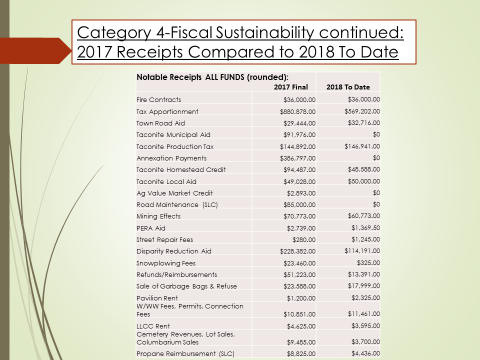 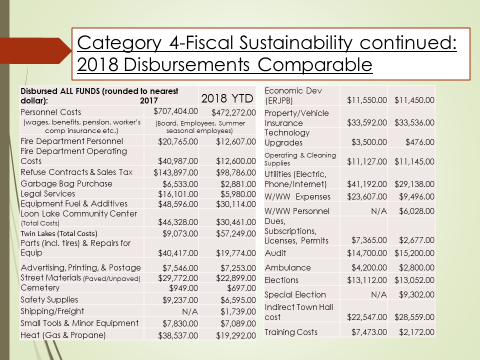 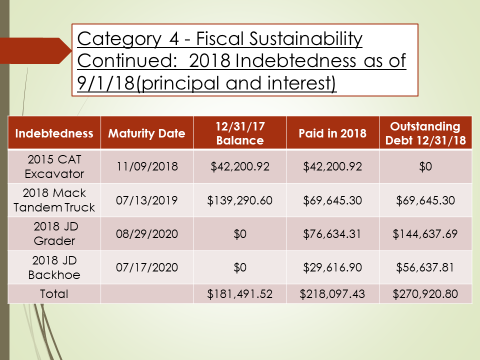 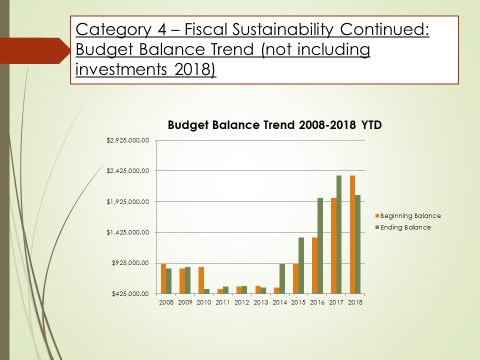 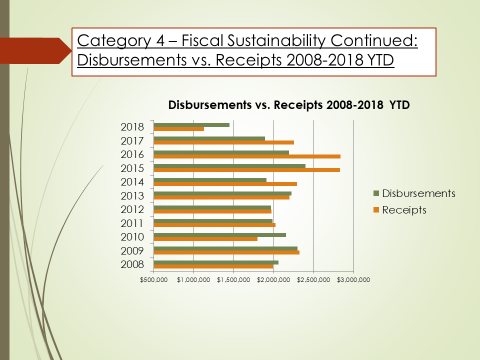 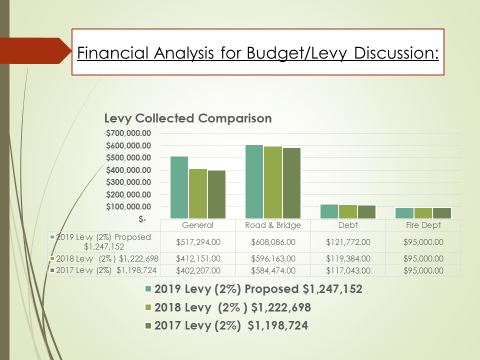 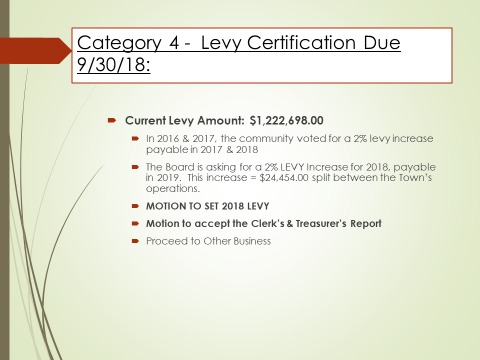 _____________________________________		_________________________________________Jodi Knaus, Clerk						Corinne Thompson, Moderator